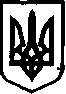 УКРАЇНАНОВООДЕСЬКА МІСЬКА РАДА МИКОЛАЇВСЬКОГО РАЙОНУ МИКОЛАЇВСЬКОЇ ОБЛАСТІРІШЕННЯ 
21 січня 2021 рокуIVсесія восьмого скликанняПро створення комунального закладу «Новоодеська публічна бібліотека»Новоодеської міської радиМиколаївської області             Відповідно до  «Про бібліотеку та бібліотечну справу»,  Закону  України  «Про державну реєстрацію юридичних осіб, фізичних осіб – підприємців та громадських формувань», статті 87, 88, 89 Цивільного кодексу України, Постанови Кабінету Міністрів України «Про затвердження Державних соціальних нормативів забезпечення населення публічними бібліотеками в Україні», керуючись ч. 1  п. 30  статті 26  Закону України «Про місцеве самоврядування в Україні», з метою забезпечення культурних потреб громадян міська рада  ВИРІШИЛА:       1. Створити комунальний заклад «Новоодеська публічна бібліотека» Новоодеської міської ради Миколаївської області як юридичну особу, яка у своїй структурі матиме відокремлені структурні підрозділи – філії:Новоодеська філія Новоодеської публічної бібліотеки;Троїцька філія Новоодеської публічної бібліотеки;Підлісненська філія Новоодеської публічної бібліотеки;Димівська філія Новоодеської публічної бібліотеки;Дільнична філія Новоодеської публічної бібліотеки;Новосафронівська філія Новоодеської публічної бібліотеки.       2.  Затвердити  Статут комунального закладу «Новоодеська публічна бібліотека» Новоодеської міської ради Миколаївської області (додаток 1).        3. Затвердити структуру комунального закладу «Новоодеська публічна бібліотека» Новоодеської міської ради Миколаївської області (додаток 2).        4. Затвердити штатну чисельність комунального закладу «Новоодеська публічна бібліотека» Новоодеської міської ради Миколаївської області (додаток 3).                  5. Відділу культури, молоді та спорту Новоодеської міської ради забезпечити  призначення директора комунального закладу «Новоодеська публічна бібліотека» Новоодеської міської ради Миколаївської області закладу в установленому чинним законодавством порядку.               6.   Делегувати     повноваження   по управлінню  комунальним закладом «Новоодеська публічна бібліотека» Новоодеської міської ради Миколаївської області,  координації   її   діяльності,    здійснення    контролю  за виконанням    завдань    та    обов’язків,   визначених  установчими документами установи, відділу культури, молоді та спорту Новоодеської міської ради.         7.  Контроль  за  виконанням  цього рішення   покласти  на постійну комісію міської ради з гуманітарних питань.Міський голова                                                                     О.П. Поляков